QUESTIONNAIRE PÉDAGOGIQUE----------------------------------------------------------------------------------------------------------------------------------------------------------------------------------------------------------------------------------------------------Ce questionnaire est à envoyer au format pdf par courriel à :  ghislaine.chartron@lecnam.net   et   carole.briend@lecnam.net   après avoir validé votre dossier d’inscription administratif en ligne---------------------------------------------------------------------------------------------------------------------------------------------------------------------------------------------------------------------------------------------------Votre projet de formation :suivre la formation en totalité : oui – nonpar blocs de compétences (surlignez votre ou vos choix)  :  Tenez compte de vos études, de votre expérience professionnelle, de vos stages en gestion de l'information, de vos pratiques documentaires, des projets entrepris (participation ou responsabilités) ...Répondez le plus précisément possible sans hésiter à donner des exemples et à développer les points que vous jugez importants. 1 – Formations et expériences professionnelles  Formation(s) en gestion de l’information-données-documents-connaissances :  Expériences en gestion de l’information-données-documents-connaissances :	  Participation ou conduite de projet (si oui, développez) :  Expériences en encadrement ou animation d'équipe (niveau de responsabilité exercée) :  Pratique informatique et TIC (précisez le niveau et le contexte) : Logiciels de gestion de l'information, veille, GED, gestion de contenu, bases de données ,... : Bureautique (tableur, traitement de texte, …) :  Outils collaboratifs (lesquels) :  Autres logiciels :  Pratique des langues (précisez le niveau) : Anglais Autres2 – Connaissances des fonctions de gestion de l’information – documentation  Indiquez les contacts que vous avez eus avec des professionnels de ces domaines ; indiquez leur fonction :  Vos lectures sur le sujet :  Précisez ce qui vous motive le plus dans ces métiers ?  Définissez la spécificité du métier que vous souhaitez exercer (en une phrase) ?  Citez  3  savoir-faire  qui vous paraissent nécessaires :  Citez  3  savoir-être qui vous paraissent importants :3 - Votre projet professionnel   Cochez la case qui reflète le mieux votre démarche pour entreprendre cette formation CNAM-INTD :  continuité (approfondissement/prolongement d’un parcours professionnel déjà amorcé)  diversification, élargissement de votre parcours antérieur  reconversion   Précisez vos motivations, les domaines de compétences que vous maîtrisez déjà et ceux que vous souhaitez acquérir :   Comment voyez-vous votre insertion professionnelle à l’issue de cette formation CNAM-INTD (missions / fonctions, type de structure, …) ?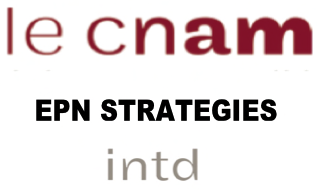 INTD – Titre à finalité professionnelleChef de projet en ingénierie documentaire2024 – 2025Candidature à la sélection d’entréeNOM de naissance :  Nom d’usage : Prénom :Adresse électronique :Tél :Insérez ici votre photoManagement de projets d'information          Structuration de l'information Veille informationnelle et documentaire       GED, records management et archivage           (+ le stage à effectuer et le mémoire à soutenir)(+ le stage à effectuer et le mémoire à soutenir)